XII цикл просветительского проекта 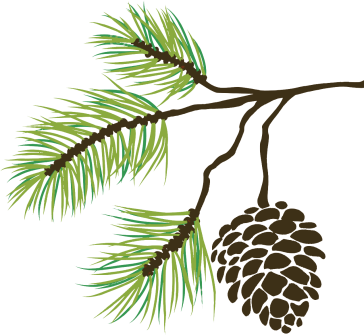 «Публичные лесные лекции» 1 декабря 2017 годаг. Ханты-МансийскЮгорский государственный университет1 корпус, 3 этаж, 314 аудитория  Время, место проведенияМероприятия1 декабря 2017 года1 декабря 2017 года09:00 – 09:301 корпус, холл 3 этаж, ЮГУРегистрация участников ЛекцийОсмотр выставок:«Лесное хозяйство Югры: история, дела и люди» (экспозиция территориальных отделов – лесничеств);«Лес и лесное хозяйство. Опыт и публикации» (экспозиция БУ ХМАО – Югры «Государственная библиотека Югры» 
и библиотечно-информационного комплекса ФГБОУ ВО «Югорский государственный университет»).09:30 – 10:001 корп., 314 ауд.ЮГУПриветствие лекторов и слушателей лекций:Платонов Евгений Петрович – первый заместитель директора Департамента недропользования и природных ресурсов Ханты-Мансийского автономного округа – Югры, кандидат сельскохозяйственных наук;Исламутдинов Вадим Фаруарович – проректор по экономическому развитию Югорского государственного университета;Ивановский Павел Владимирович – председатель региональной общественной организации автономного округа «Общество лесоводов Югры». Лекционный курсЛекционный курс10:00 – 11:451 корп., 314 ауд.ЮГУЛекция №1. Бобринский Алексей Николаевич – доцент кафедры экологии, лесоводства и современных технологий в лесном хозяйстве Всероссийского института повышения квалификации руководящих работников и специалистов лесного хозяйства.Дискуссия по теме: «Поправки в Лесной кодекс России в части совершенствования регулирования защиты лесов от вредных организмов (ФЗ 455), проблемы применения» 11:45 – 12:151 корп., 343 ауд.ЮГУКофе-пауза 12:15 – 13.451 корп., 314 ауд.ЮГУЛекция №2. Нефедьев Виктор Викторович – главный научный сотрудник Центра по проблемам экологии и продуктивности лесов Российской академии наук, академик Российской академии естественных наук, доктор географических наук, заслуженный лесовод Российской Федерации. Дискуссия по теме: «Лесное хозяйство и лесоустройство в России – современное состояние и проблемы»13.45 – 15:00Столовая ЮГУ Обед15:00 – 16:001 корп., 314 ауд.ЮГУЛекция №3. Колодин Антон Александрович – заместитель министра природных ресурсов, лесного хозяйства и экологии Пермского края.Дискуссия по теме: «Лесное хозяйство Пермского края. Пути интенсификации»16:00 – 16.10 Перерыв16:10 – 17:101 корп., 314 ауд.ЮГУЛекция №4. Аммосова Саргылана Поликарповна – директор Якутского филиала ФГБУ «Рослесинфорг», Заслуженный работник народного хозяйства Республики Саха (Якутия), Почетный работник лесного хозяйства России.Дискуссия по теме: «Лесное хозяйство Республики Саха. Общественная миссия лесоводов»17:10 – 18:001 корп., 314 ауд.ЮГУПодведение итогов Лекций